Оборудование: изображения велосипеда, трансмиссии, лебедки с шестеренками.Конструктор LEGO, зубчатые колеса (см. рис.1)Ключевые слова:Цилиндрические зубчатые колеса №1, №2, №3, №5Коническое зубчатое колесо,Коронное зубчатое колесо,Зубчатая передача,Ведущее и ведомое колесо,Паразитное колесо,Храповый механизм,Повышающая и понижающая передачи.ХОД:Зубчатая передача – механизм передачи движения за счет зацепления зубьев.Во множестве механизмов и устройств, которые мы встречаем каждый день, используются зубчатые колеса. К ним можно отнести автомобиль, мотоцикл, велосипед (см. рис.2).Зубчатую передачу применяют для:изменения места приложения вращающей силы ; изменения направления вращения; увеличения и уменьшения скорости вращения; увеличения вращающего момента.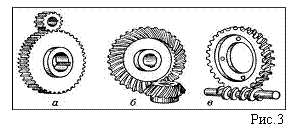 Виды зубчатых передач (см. рис.3).a)  Цилиндрическая передача;b)  Коническая передача;c)  Червячная передача.Условные графические обозначения на кинематических схемах зубчатых передач (см. рис.4):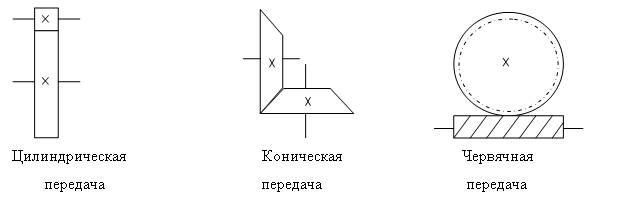 ТерминыВедущее колесо Так называется зубчатое колесо, которое приводится во вращение внешней силой (например, от мотора или рукоятки) и в свою очередь вращает по крайней мере еще одно зубчатое колесо.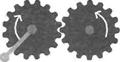 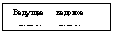 Ведомое колесо Так называется зубчатое колесо, которое приводится во вращение другим зубчатым колесом.Шестерня Зубчатое колесо передачи с меньшим числом зубьев, а при их равенстве - ведущее зубчатое колесо.Паразитное колесо Так называется зубчатое колесо, которое вводят между ведущим и ведомым колесами для изменения направления вращения ведомого.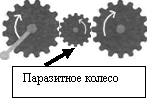 Собачка Деталь храповика, которая опускается в промежуток между зубьями храпового колеса для предотвращения его вращения.Храповое колесо Любое зубчатое колесо, которое может работать с собачкой для создания храпового механизма (храповика).Храповик Зубчатый механизм, состоящий из храпового колеса и собачки, применяется как задерживающее устройство или для поворота оси только в одном направлении.Понижающая передача Зубчатая передача, в которой малое зубчатое колесо вращает большое ведомое и в результате скорость вращения уменьшается. Понижающая передача позволяет получить большой крутящий момент.Повышающая передача Зубчатая передача, в которой большое ведущее колесо вращает маленькое ведомое и в результате скорость вращения увеличивается. Повышающая передача используется для уменьшения крутящего момента.Практическая часть.ЦЕЛЬ: На простых моделях учащиеся должны познакомиться с основными принципами устройства зубчатых передач:два зубчатых колеса, находящиеся в зацеплении, вращаются в разные стороны; большое зубчатое колесо вращает маленькое колесо с большей скоростью; маленькое зубчатое колесо вращает большое колесо с меньшей скоростью.Тренировочные упражнения (см. рис.5):Направление вращения Паразитное колесо Повышающая передача Понижающая передача Зубчатые передаточные механизмы Передача крутящего момента под углом Храповой механизм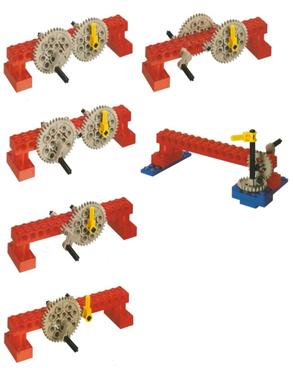 